АДМИНИСТРАЦИЯЗАКРЫТОГО АДМИНИСТРАТИВНО-ТЕРРИТОРИАЛЬНОГО ОБРАЗОВАНИЯ СОЛНЕЧНЫЙПОСТАНОВЛЕНИЕОб утверждении схемы теплоснабжения
ЗАТО Солнечный Тверской областиРуководствуясь Федеральным законом от 06.10.2003г. № 131-ФЗ «Об общих принципах организации местного самоуправления в Российской Федерации», Федеральным законом от 27.07.2010г. № 190-ФЗ «О теплоснабжении», Постановлением Правительства Российской Федерации от 22.02.2012г. № 154 «О требованиях к схемам теплоснабжения, порядку их разработки и утверждения», Уставом ЗАТО Солнечный Тверской области, заключением по результатам публичных слушаний по проекту схемы теплоснабжения ЗАТО Солнечный Тверской области от 05.11.2015г., администрация ЗАТО СолнечныйП О С Т А Н О В Л Я Е Т:Утвердить Схему теплоснабжения Закрытого административно-территориального образования Солнечный Тверской области, размещенную в полном объеме на официальном сайте администрации ЗАТО Солнечный Тверской области /www.zatosoln.ru/ в разделе Администрация ЗАТО, подраздел – Муниципальное имуществоНастоящее Постановление опубликовать в газете «Городомля на Селигере» и разместить на официальном сайте администрации ЗАТО Солнечный.Контроль за исполнением настоящего постановления оставляю за собой.И.о. главы администрации ЗАТО Солнечный,
Первый заместитель 
главы администрации ЗАТО Солнечный					В.А. Петров05.11.2015ЗАТО Солнечный№_248_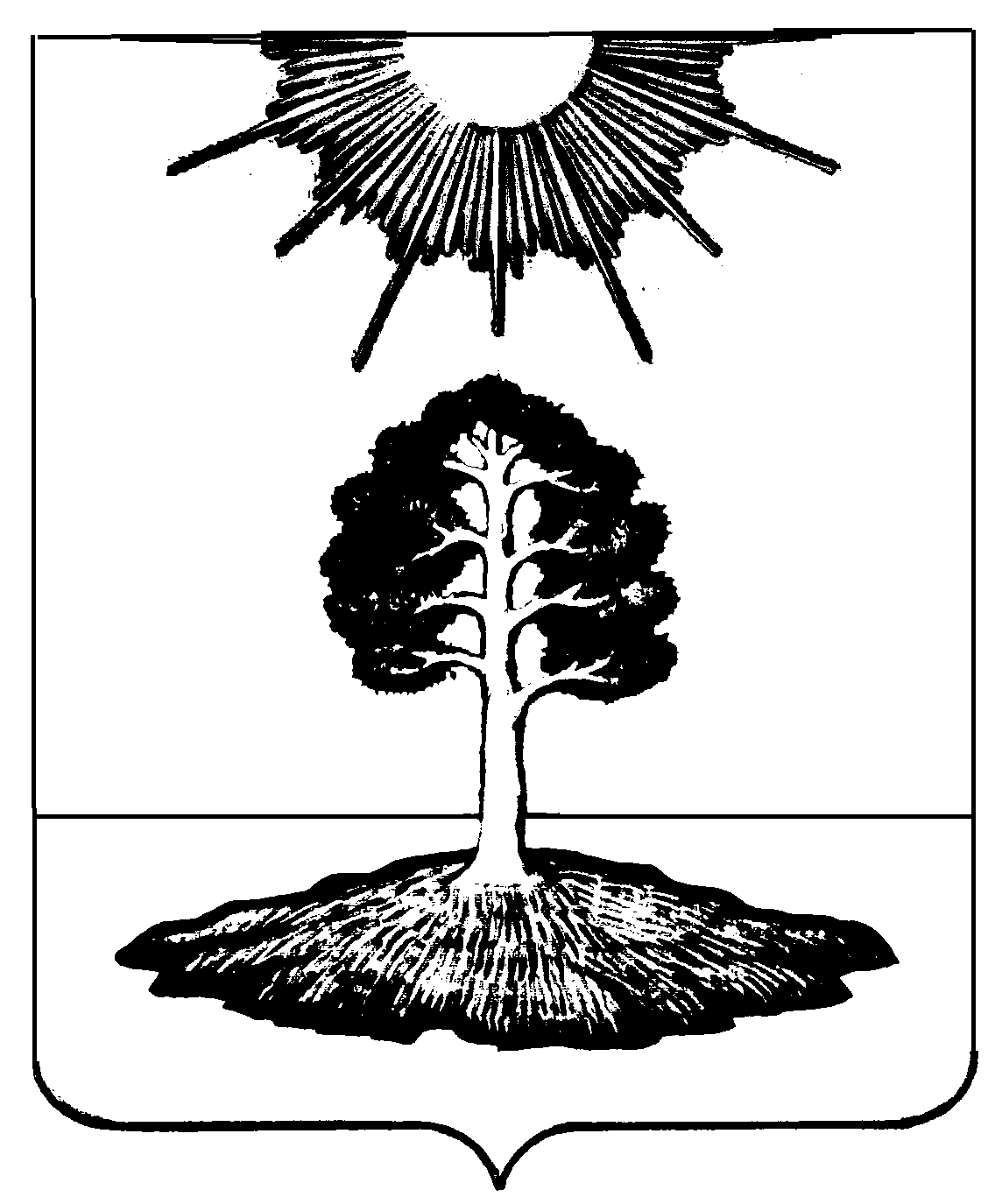 